Piątka gra w zielone!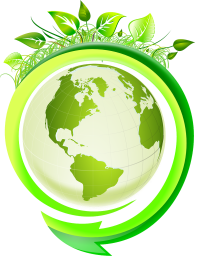 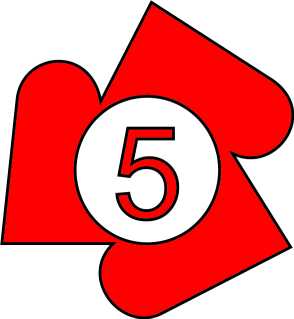 Karta QuestuNa tej karcie wpisujcie rozwiązania kolejnych zadań. Na koniec będziecie mogli obliczyć liczbę, która będzie kodem do kłódki finałowej skrzynki.Zadanie pierwsze – tropy zwierząt:Jaką liczbę otrzymaliście po wykonaniu działań? Zadanie drugie – wiek drzewa:Jaki jest przybliżony wiek drzewa (liczba odczytana z tabeli)? Zadanie trzecie – nad Jasieńcem:Jaką liczbę odczytaliście z barierki mostku? Zadanie czwarte – odgadnij słowo:Jaka liczba kryje się za wybranymi literkami? 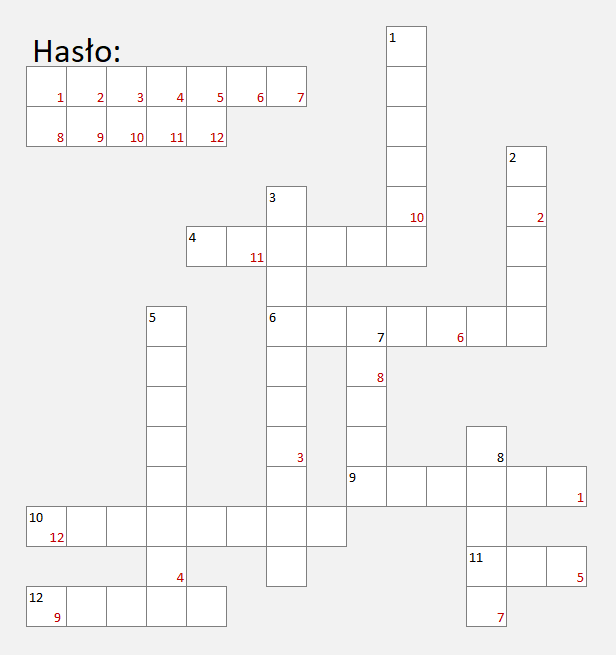 Zadanie piąte – jaki to ptak:Rozwiążcie powyższą krzyżówkę aby otrzymać kolejną liczbę. Zadanie szóste – posprzątajmy!:Jaka liczba napisana jest na klapie kosza na śmieci? Aby otrzymać kod do kłódki zsumujcie wszystkie liczby. Powinna Wam wyjść liczba czterocyfrowa, w której każda cyfra jest inna. Pamiętajcie aby po otwarciu skrzynki wpisać się do dziennika odwiedzin, wybrać sobie upominek, a na koniec szczelnie zamknąć skrzynkę, założyć kłódkę i pomieszać szyfr.